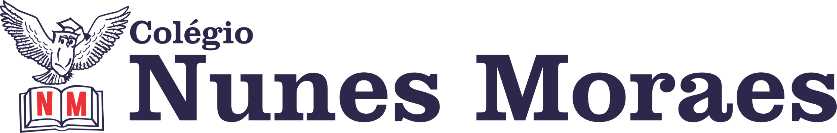  “SOL NA JANELA... DIA ALEGRE... ENTUSIASMO NA ALMA... SORRISOS ESPALHADOS... CORAÇÃO CHEIO DE TUDO QUE É BOM. HORA DE VIVER, COLHER O DIA, FAZER-SE FELIZ!”  Feliz Quinta-Feira!1ª aula: 7:20h às 8:15h – HISTÓRIA – PROFESSORA: ANDREÂNGELA COSTA1º passo: Responder as questões de revisão do capítulo 7 – Povos da América espanhola (LIVRO SAS 2).Para isso, realize a pesquisa no livro SAS. Haverá indicações das páginas na atividade a seguir. Acesse o link da atividade.https://drive.google.com/file/d/1Tu2ztG8RbOlutVGNCnFmskySWPKv33lJ/view?usp=sharing2º passo: Envie as fotos com as resoluções da atividade de revisão para o número privado da profª Andreângela e também para (Eugênia). 3º passo: Correção da atividade. Será disponibilizada no grupo do WhatsApp da turma.4º passo: Revisar os conteúdos do capítulo 7 – Povos da América espanhola.  no contraturno escolar.  Aproveite para reler o capítulo nas páginas indicadas nas questões e rever as atividades realizadas com as respectivas resoluções no LIVRO SAS E SUPLEMENTAR. Você também pode acessar o link das vídeo-aulas no site da escola. Durante a resolução dessas questões a professora Andreângela vai tirar dúvidas no WhatsApp (9.9274-3469)Faça foto das atividades que você realizou e envie para coordenação Eugenia (9.9105-8116)Essa atividade será pontuada para nota.2ª aula: 8:15h às 9:10h – PORTUGUÊS – PROFESSORA: TATYELLEN PAIVA 1º passo: Acesse a plataforma Google Meet para assistir à revisão. Livro  Descobrindo a gramática pág. 144 a 153. 2º passo: Resolva os exercícios de revisão disponibilizado no grupo.3º passo: Atente-se à correção da atividade no Google Meet.Caso não consiga acessar o link, assista à aula a seguir:https://www.youtube.com/watch?v=y1vk3PoSXDgDurante a resolução dessas questões a professora Tatyellen vai tirar dúvidas no WhatsApp (9.9219-3687)Faça foto das atividades que você realizou e envie para coordenação Eugenia (9.9105-8116)Essa atividade será pontuada para nota.

Intervalo: 9:10h às 9:45h3ª aula: 9:45h às 10:40 h – MATEMÁTICA – PROFESSOR: DENILSON SOUSA1° passo:  Organize-se com seu material, livro de matemática, caderno, caneta, lápis e borracha.  2° passo:   Acompanhe a videoaula com o professor Denilson Sousa.  Assista a aula no seguinte link:https://youtu.be/pNsMSSAzyYE(29 min.)3° passo: Copie em seu caderno as questões que o professor Denilson resolveu na videoaula. Resolva as questões colocadas no grupo da sala. Durante a resolução dessas questões o professor Denilson vai tirar dúvidas no grupo de WhatsApp da sala. Durante a resolução dessas questões o professor Denilson vai tirar dúvidas no WhatsApp (9.9165-2921)Faça foto das atividades que você realizou e envie para coordenação Eugenia (9.9105-8116)Essa atividade será pontuada para nota.4ª aula: 10:40h às 11:35h - PORTUGUÊS – PROFESSORA: TATYELLEN PAIVA1º passo: Acesse a plataforma Google Meet para assistir à revisão. Livro  Descobrindo a gramática pág. 196 a 2022º passo: Resolva os exercícios de revisão disponibilizado no grupo.3º passo: Atente-se à correção da atividade no Google Meet.
Caso não consiga acessar o link, assista às aulas a seguir:https://www.youtube.com/watch?v=27YhoBlAfugDurante a resolução dessas questões a professora Tatyellen vai tirar dúvidas no WhatsApp (9.9219-3687)Faça foto das atividades que você realizou e envie para coordenação Eugenia (9.9105-8116)Essa atividade será pontuada para nota.Links da aulas do CAP. 7 – Povos da América espanhola (LIVRO SAS 2)  https://drive.google.com/file/d/1DHSSl5easOLw0MNKuF1GM8sWUBwahT4u/view?usp=drive_webhttps://drive.google.com/file/d/1rBzsGFJZcpOMhB6-yKF1zoQxXAP1McOR/view?usp=drive_webhttps://drive.google.com/file/d/1m4RSdb-GClgKMBIwSZR4bWW6ots6BiET/view?usp=drive_webPARABÉNS POR SUA DEDICAÇÃO!